Początek formularzaDół formularzaAdres strony internetowej, na której zamieszczona będzie specyfikacja istotnych warunków zamówienia (jeżeli dotyczy): http://estrada.poznan.plOgłoszenie nr 32688 - 2017 z dnia 2017-02-27 r. Poznań: Przedmiotem zamówienia jest letnie i zimowe utrzymanie w czystości płyty Starego Rynku i Placu Wolności w Poznaniu wraz z opróżnianiem koszy na odpady, konserwacją wybranych elementów małej architektury i utrzymaniem zieleni oraz zagospodarowaniem odpadów.
OGŁOSZENIE O ZAMÓWIENIU - Usługi Zamieszczanie ogłoszenia: obowiązkowe Ogłoszenie dotyczy: zamówienia publicznego Zamówienie dotyczy projektu lub programu współfinansowanego ze środków Unii Europejskiej nie 
Nazwa projektu lub programuO zamówienie mogą ubiegać się wyłącznie zakłady pracy chronionej oraz wykonawcy, których działalność, lub działalność ich wyodrębnionych organizacyjnie jednostek, które będą realizowały zamówienie, obejmuje społeczną i zawodową integrację osób będących członkami grup społecznie marginalizowanych nie 
Należy podać minimalny procentowy wskaźnik zatrudnienia osób należących do jednej lub więcej kategorii, o których mowa w art. 22 ust. 2 ustawy Pzp, nie mniejszy niż 30%, osób zatrudnionych przez zakłady pracy chronionej lub wykonawców albo ich jednostki (w %) SEKCJA I: ZAMAWIAJĄCYPostępowanie przeprowadza centralny zamawiający nie Postępowanie przeprowadza podmiot, któremu zamawiający powierzył/powierzyli przeprowadzenie postępowania nie Informacje na temat podmiotu któremu zamawiający powierzył/powierzyli prowadzenie postępowania:
Postępowanie jest przeprowadzane wspólnie przez zamawiającychnie 
Jeżeli tak, należy wymienić zamawiających, którzy wspólnie przeprowadzają postępowanie oraz podać adresy ich siedzib, krajowe numery identyfikacyjne oraz osoby do kontaktów wraz z danymi do kontaktów: 

Postępowanie jest przeprowadzane wspólnie z zamawiającymi z innych państw członkowskich Unii Europejskiej nie W przypadku przeprowadzania postępowania wspólnie z zamawiającymi z innych państw członkowskich Unii Europejskiej – mające zastosowanie krajowe prawo zamówień publicznych:
Informacje dodatkowe:I. 1) NAZWA I ADRES: Estrada Poznańska, krajowy numer identyfikacyjny 27973000000, ul. ul. Masztalarska  8, 61767   Poznań, woj. wielkopolskie, państwo Polska, tel. 618 528 833, e-mail sekretariat@estrada.poznan.pl, faks 618 528 833. 
Adres strony internetowej (URL): estrada.poznan.plI. 2) RODZAJ ZAMAWIAJĄCEGO: Inny: samorządowa instytucja kulturyI.3) WSPÓLNE UDZIELANIE ZAMÓWIENIA (jeżeli dotyczy): Podział obowiązków między zamawiającymi w przypadku wspólnego przeprowadzania postępowania, w tym w przypadku wspólnego przeprowadzania postępowania z zamawiającymi z innych państw członkowskich Unii Europejskiej (który z zamawiających jest odpowiedzialny za przeprowadzenie postępowania, czy i w jakim zakresie za przeprowadzenie postępowania odpowiadają pozostali zamawiający, czy zamówienie będzie udzielane przez każdego z zamawiających indywidualnie, czy zamówienie zostanie udzielone w imieniu i na rzecz pozostałych zamawiających): I.4) KOMUNIKACJA: 
Nieograniczony, pełny i bezpośredni dostęp do dokumentów z postępowania można uzyskać pod adresem (URL)tak 
estrada.poznan.pl
Adres strony internetowej, na której zamieszczona będzie specyfikacja istotnych warunków zamówienia tak 
estrada.poznan.pl
Dostęp do dokumentów z postępowania jest ograniczony - więcej informacji można uzyskać pod adresem nie 
Oferty lub wnioski o dopuszczenie do udziału w postępowaniu należy przesyłać:
Elektronicznienie 
adres Dopuszczone jest przesłanie ofert lub wniosków o dopuszczenie do udziału w postępowaniu w inny sposób:
nie 
Wymagane jest przesłanie ofert lub wniosków o dopuszczenie do udziału w postępowaniu w inny sposób:
tak 
Inny sposób: 
wyłącznie w formie pisemnej
Adres: 
Estrada Poznańska, ul. Masztalarska 8 61-767 Poznań
Komunikacja elektroniczna wymaga korzystania z narzędzi i urządzeń lub formatów plików, które nie są ogólnie dostępnenie 
Nieograniczony, pełny, bezpośredni i bezpłatny dostęp do tych narzędzi można uzyskać pod adresem: (URL) SEKCJA II: PRZEDMIOT ZAMÓWIENIA 
II.1) Nazwa nadana zamówieniu przez zamawiającego: Przedmiotem zamówienia jest letnie i zimowe utrzymanie w czystości płyty Starego Rynku i Placu Wolności w Poznaniu wraz z opróżnianiem koszy na odpady, konserwacją wybranych elementów małej architektury i utrzymaniem zieleni oraz zagospodarowaniem odpadów.
Numer referencyjny: EP.ZP/271-1/17 
Przed wszczęciem postępowania o udzielenie zamówienia przeprowadzono dialog techniczny nie 
II.2) Rodzaj zamówienia: usługi 
II.3) Informacja o możliwości składania ofert częściowych
Zamówienie podzielone jest na części: Nie 

II.4) Krótki opis przedmiotu zamówienia (wielkość, zakres, rodzaj i ilość dostaw, usług lub robót budowlanych lub określenie zapotrzebowania i wymagań ) a w przypadku partnerstwa innowacyjnego - określenie zapotrzebowania na innowacyjny produkt, usługę lub roboty budowlane: I. Letnie utrzymanie w czystości płyty Starego Rynku w okresie od dnia 1 kwietnia 2017 r. do dnia 31 października 2017 r. (7 miesięcy) II. Zimowe utrzymanie w czystości płyty Starego Rynku w okresie od dnia 1 listopada 2017 r. do dnia 31 grudnia 2017 r. (2 miesiące) III. Opróżnianie i konserwacja koszy na odpady znajdujących się na Starym Rynku w okresie od dnia 1 kwietnia 2017 r. do dnia 31 grudnia 2017 r. ( 9 miesięcy) IV. Letnie utrzymanie w czystości Placu Wolności w okresie od dnia 1 kwietnia 2017 r. do dnia 31 października 2017 r. (7 miesięcy) V. Zimowe utrzymanie w czystości Placu Wolności w okresie od dnia 1 listopada 2017 r. do dnia 31 grudnia 2017 r. ( 2 miesięcy) VI. Opróżnianie i konserwacja koszy na odpady znajdujących się na Placu Wolności w okresie od 1 kwietnia 2017 r. do dnia 31 grudnia 2017 r. (9 miesięcy) VII. Utrzymanie i pielęgnacja zieleni na Placu Wolności

II.5) Główny kod CPV: 90610000-6
Dodatkowe kody CPV:90620000-9
II.6) Całkowita wartość zamówienia (jeżeli zamawiający podaje informacje o wartości zamówienia): 
Wartość bez VAT: 
Waluta: 
(w przypadku umów ramowych lub dynamicznego systemu zakupów – szacunkowa całkowita maksymalna wartość w całym okresie obowiązywania umowy ramowej lub dynamicznego systemu zakupów)
II.7) Czy przewiduje się udzielenie zamówień, o których mowa w art. 67 ust. 1 pkt 6 i 7 lub w art. 134 ust. 6 pkt 3 ustawy Pzp: tak 
Określenie przedmiotu, wielkości lub zakresu oraz warunków na jakich zostaną udzielone zamówienia, o których mowa w art. 67 ust. 1 pkt 6 lub w art. 134 ust. 6 pkt 3 ustawy Pzp: Zamawiający przewiduje udzielanie zamówień, o których mowa w art. 67 ust. 1 pkt 6 ustawy. Udzielanie zamówień „uzupełniających” będzie polegało na powtórzeniu usług opisanych w przedmiocie niniejszego zamówienia. Zamawiający przewiduje wartość zamówień uzupełniających do kwoty 50 tys. zł bez podatku VAT.
II.8) Okres, w którym realizowane będzie zamówienie lub okres, na który została zawarta umowa ramowa lub okres, na który został ustanowiony dynamiczny system zakupów:data rozpoczęcia: 01/04/2017 data zakończenia: 31/12/2017
II.9) Informacje dodatkowe: Zamawiający stosownie do art. 29 ust. 3a ustawy, wymaga zatrudnienia przez wykonawcę lub podwykonawcę na podstawie umowy o pracę na pełen etat osób wykonujących czynności, w zakresie realizacji przedmiotu zamówienia- czynności opisanie w pkt. 3.1. SIWZ – liczba osób min.9.SEKCJA III: INFORMACJE O CHARAKTERZE PRAWNYM, EKONOMICZNYM, FINANSOWYM I TECHNICZNYM III.1) WARUNKI UDZIAŁU W POSTĘPOWANIU III.1.1) Kompetencje lub uprawnienia do prowadzenia określonej działalności zawodowej, o ile wynika to z odrębnych przepisów
Określenie warunków: Wykonawca spełni warunek jeżeli wykaże, że posiada: 1) aktualny wpis do rejestru działalności regulowanej na odbieranie odpadów komunalnych od właścicieli nieruchomości z terenu miasta Poznania. oraz 2) aktualne zezwolenie na transport odpadów komunalnych wydaną przez właściwy organ ze względu na miejsce siedziby lub zamieszkania transportującego odpady. oraz 3) aktualną decyzję na zbieranie odpadów (zbieranie, czasowe magazynowanie odpadów) wydaną przez właściwy organ ze względu na miejsce zbierania odpadów, - w przypadku Wykonawców posiadających ww. decyzje lub 4) posiada aktualną podpisaną umowę z podmiotem posiadającym aktualne decyzje wymienione w ppkt. 1), 2) i 3) lub oświadczy, że w przypadku wyboru jego oferty jako najkorzystniejszej podpisze umowę z podmiotem posiadającym aktualne decyzje wymienione w ppkt. 1), 2) i 3) przed zawarciem umowy z Zamawiającym, który świadczyć będzie dla Wykonawcy usługę objętą decyzjami, - w przypadku Wykonawców nieposiadających ww. decyzji.
Informacje dodatkowe 
III.1.2) Sytuacja finansowa lub ekonomiczna 
Określenie warunków: Wykonawca spełni warunek jeżeli wykaże, że: 1) posiada środki finansowe lub zdolność kredytową na kwotę równą co najmniej 20 000,00 PLN, 2) jest ubezpieczony od odpowiedzialności cywilnej w zakresie prowadzonej działalności związanej z przedmiotem zamówienia na łączną kwotę równą co najmniej: 200 000,00 PLN.
Informacje dodatkowe 
III.1.3) Zdolność techniczna lub zawodowa 
Określenie warunków: Wykonawca spełni warunek jeżeli wykaże, że w okresie ostatnich trzech lat przed upływem terminu składania ofert, a jeżeli okres prowadzenia działalności jest krótszy - w tym okresie wykonał lub wykonuje: - co najmniej 2 usługi, które trwały nieprzerwanie przez okres co najmniej 5 miesięcy, obejmowały utrzymanie czystości, odśnieżanie terenów zewnętrznych, konserwacji małej architektury i zieleni o wartości każdej z usług równej co najmniej 100 000,00 PLN wraz z podatkiem VAT. W przypadku usług nadal wykonywanych pod uwagę brana będzie tylko wartość wykonanej usługi do dnia złożenia oferty. 
Zamawiający wymaga od wykonawców wskazania w ofercie lub we wniosku o dopuszczenie do udziału w postępowaniu imion i nazwisk osób wykonujących czynności przy realizacji zamówienia wraz z informacją o kwalifikacjach zawodowych lub doświadczeniu tych osób: nie 
Informacje dodatkowe: III.2) PODSTAWY WYKLUCZENIA III.2.1) Podstawy wykluczenia określone w art. 24 ust. 1 ustawy Pzp
III.2.2) Zamawiający przewiduje wykluczenie wykonawcy na podstawie art. 24 ust. 5 ustawy Pzp tak 
Zamawiający przewiduje następujące fakultatywne podstawy wykluczenia: 
(podstawa wykluczenia określona w art. 24 ust. 5 pkt 1 ustawy Pzp) 
(podstawa wykluczenia określona w art. 24 ust. 5 pkt 8 ustawy Pzp) III.3) WYKAZ OŚWIADCZEŃ SKŁADANYCH PRZEZ WYKONAWCĘ W CELU WSTĘPNEGO POTWIERDZENIA, ŻE NIE PODLEGA ON WYKLUCZENIU ORAZ SPEŁNIA WARUNKI UDZIAŁU W POSTĘPOWANIU ORAZ SPEŁNIA KRYTERIA SELEKCJI Oświadczenie o niepodleganiu wykluczeniu oraz spełnianiu warunków udziału w postępowaniu 
tak 
Oświadczenie o spełnianiu kryteriów selekcji 
nie III.4) WYKAZ OŚWIADCZEŃ LUB DOKUMENTÓW , SKŁADANYCH PRZEZ WYKONAWCĘ W POSTĘPOWANIU NA WEZWANIE ZAMAWIAJACEGO W CELU POTWIERDZENIA OKOLICZNOŚCI, O KTÓRYCH MOWA W ART. 25 UST. 1 PKT 3 USTAWY PZP: a) zaświadczenia właściwej terenowej jednostki organizacyjnej Zakładu Ubezpieczeń Społecznych lub Kasy Rolniczego Ubezpieczenia Społecznego albo innego dokumentu potwierdzającego, że wykonawca nie zalega z opłacaniem składek na ubezpieczenia społeczne lub zdrowotne, wystawionego nie wcześniej niż 3 miesiące przed upływem terminu składania ofert albo wniosków o dopuszczenie do udziału w postępowaniu, lub innego dokumentu potwierdzającego, że wykonawca zawarł porozumienie z właściwym organem w sprawie spłat tych należności wraz z ewentualnymi odsetkami lub grzywnami, w szczególności uzyskał przewidziane prawem zwolnienie, odroczenie lub rozłożenie na raty zaległych płatności lub wstrzymanie w całości wykonania decyzji właściwego organu; b) odpisu z właściwego rejestru lub z centralnej ewidencji i informacji o działalności gospodarczej, jeżeli odrębne przepisy wymagają wpisu do rejestru lub ewidencji, w celu potwierdzenia braku podstaw wykluczenia na podstawie art. 24 ust. 5 pkt 1 ustawy; c) oświadczenia wykonawcy o niezaleganiu z opłacaniem podatków i opłat lokalnych, o których mowa w ustawie z dnia 12 stycznia 1991 r. o podatkach i opłatach lokalnych (Dz. U. z 2016 r. poz. 716).III.5) WYKAZ OŚWIADCZEŃ LUB DOKUMENTÓW SKŁADANYCH PRZEZ WYKONAWCĘ W POSTĘPOWANIU NA WEZWANIE ZAMAWIAJACEGO W CELU POTWIERDZENIA OKOLICZNOŚCI, O KTÓRYCH MOWA W ART. 25 UST. 1 PKT 1 USTAWY PZP III.5.1) W ZAKRESIE SPEŁNIANIA WARUNKÓW UDZIAŁU W POSTĘPOWANIU:
a) aktualny wpis do rejestru działalności regulowanej na odbieranie odpadów komunalnych od właścicieli nieruchomości z terenu miasta Poznania, b) aktualne zezwolenie na transport odpadów komunalnych wydane przez właściwy organ ze względu na miejsce siedziby lub zamieszkania transportującego odpady, c) aktualna decyzję na zbieranie odpadów (zbieranie, czasowe magazynowanie odpadów) wydaną przez właściwy organ ze względu na miejsce zbierania odpadów, - w przypadku Wykonawców posiadających ww. decyzje lub d) kopia podpisanej umowę z podmiotem posiadającym aktualne decyzje wymienione w ppkt. 1), 2) i 3) lub oświadczenie, że Wykonawca w przypadku wyboru jego oferty jako najkorzystniejszej podpisze umowę z podmiotem posiadającym ww. decyzje przed Zawarciem umowy z Zamawiającym oraz aktualne decyzje wymienione w ppkt. a), b) i c) dla podmiotu, z którym wykonawca ma podpisaną umowę lub z którym zamierza podpisać umowę. - w przypadku Wykonawców nieposiadających ww. decyzji. a) dokumentów potwierdzających, że wykonawca jest ubezpieczony od odpowiedzialności cywilnej w zakresie prowadzonej działalności związanej z przedmiotem zamówienia na sumę gwarancyjna określona przez zamawiającego, b) informacji banku lub spółdzielczej kasy oszczędnościowo-kredytowej potwierdzającej wysokość posiadanych środków finansowych lub zdolność kredytową wykonawcy, w okresie nie wcześniejszym niż 1 miesiąc przed upływem terminu składania ofert. a) wykazu usług wykonanych, a w przypadku świadczeń okresowych lub ciągłych również wykonywanych, w okresie ostatnich 3 lat przed upływem terminu składania ofert, a jeżeli okres prowadzenia działalności jest krótszy - w tym okresie, wraz z podaniem ich wartości, przedmiotu, dat wykonania i podmiotów, na rzecz których usługi zostały wykonane, oraz załączeniem dowodów określających czy te usługi zostały wykonane lub są wykonywane należycie, przy czym dowodami, o których mowa, są referencje bądź inne dokumenty wystawione przez podmiot, na rzecz którego usługi były wykonywane, a w przypadku świadczeń okresowych lub ciągłych są wykonywane, a jeżeli z uzasadnionej przyczyny o obiektywnym charakterze wykonawca nie jest w stanie uzyskać tych dokumentów - oświadczenie wykonawcy; w przypadku świadczeń okresowych lub ciągłych nadal wykonywanych referencje bądź inne dokumenty potwierdzające ich należyte wykonywanie powinny być wydane nie wcześniej niż 3 miesiące przed upływem terminu składania ofert
III.5.2) W ZAKRESIE KRYTERIÓW SELEKCJI:III.6) WYKAZ OŚWIADCZEŃ LUB DOKUMENTÓW SKŁADANYCH PRZEZ WYKONAWCĘ W POSTĘPOWANIU NA WEZWANIE ZAMAWIAJACEGO W CELU POTWIERDZENIA OKOLICZNOŚCI, O KTÓRYCH MOWA W ART. 25 UST. 1 PKT 2 USTAWY PZP III.7) INNE DOKUMENTY NIE WYMIENIONE W pkt III.3) - III.6) a) formularz ofertowy; b) zobowiązanie podmiotu do oddania Wykonawcy do dyspozycji na zasadach określonych w art. 22a niezbędnych zasobów na potrzeby realizacji zamówienia – jeśli dotyczy. c) Wykonawca w terminie 3 dni od dnia zamieszczenia na stronie internetowej informacji, o której mowa w art. 86 ust. 5 ustawy, przekaże zamawiającemu oświadczenie o przynależności lub braku przynależności do tej samej grupy kapitałowej, o której mowa w art. 24 ust. 1 pkt 23 ustawy. Wraz ze złożeniem oświadczenia, wykonawca może przedstawić dowody, że powiązania z innym wykonawcą nie prowadzą do zakłócenia konkurencji w postępowaniu o udzielenie zamówieniaSEKCJA IV: PROCEDURA IV.1) OPIS 
IV.1.1) Tryb udzielenia zamówienia: przetarg nieograniczony 
IV.1.2) Zamawiający żąda wniesienia wadium:nie 
IV.1.3) Przewiduje się udzielenie zaliczek na poczet wykonania zamówienia:nie 
IV.1.4) Wymaga się złożenia ofert w postaci katalogów elektronicznych lub dołączenia do ofert katalogów elektronicznych: nie 
Dopuszcza się złożenie ofert w postaci katalogów elektronicznych lub dołączenia do ofert katalogów elektronicznych: 
nie 
Informacje dodatkowe: 
IV.1.5.) Wymaga się złożenia oferty wariantowej: nie 
Dopuszcza się złożenie oferty wariantowej 
nie 
Złożenie oferty wariantowej dopuszcza się tylko z jednoczesnym złożeniem oferty zasadniczej: 
nie 
IV.1.6) Przewidywana liczba wykonawców, którzy zostaną zaproszeni do udziału w postępowaniu 
(przetarg ograniczony, negocjacje z ogłoszeniem, dialog konkurencyjny, partnerstwo innowacyjne) Liczba wykonawców  
Przewidywana minimalna liczba wykonawców 
Maksymalna liczba wykonawców  
Kryteria selekcji wykonawców: 
IV.1.7) Informacje na temat umowy ramowej lub dynamicznego systemu zakupów: Umowa ramowa będzie zawarta: 

Czy przewiduje się ograniczenie liczby uczestników umowy ramowej: 
nie 
Informacje dodatkowe: 

Zamówienie obejmuje ustanowienie dynamicznego systemu zakupów: 
nie 
Informacje dodatkowe: 

W ramach umowy ramowej/dynamicznego systemu zakupów dopuszcza się złożenie ofert w formie katalogów elektronicznych: 
nie 
Przewiduje się pobranie ze złożonych katalogów elektronicznych informacji potrzebnych do sporządzenia ofert w ramach umowy ramowej/dynamicznego systemu zakupów: 
nie 
IV.1.8) Aukcja elektroniczna 
Przewidziane jest przeprowadzenie aukcji elektronicznej (przetarg nieograniczony, przetarg ograniczony, negocjacje z ogłoszeniem) nie 
Należy wskazać elementy, których wartości będą przedmiotem aukcji elektronicznej: 
Przewiduje się ograniczenia co do przedstawionych wartości, wynikające z opisu przedmiotu zamówienia:
nie 
Należy podać, które informacje zostaną udostępnione wykonawcom w trakcie aukcji elektronicznej oraz jaki będzie termin ich udostępnienia: 
Informacje dotyczące przebiegu aukcji elektronicznej: 
Jaki jest przewidziany sposób postępowania w toku aukcji elektronicznej i jakie będą warunki, na jakich wykonawcy będą mogli licytować (minimalne wysokości postąpień): 
Informacje dotyczące wykorzystywanego sprzętu elektronicznego, rozwiązań i specyfikacji technicznych w zakresie połączeń: 
Wymagania dotyczące rejestracji i identyfikacji wykonawców w aukcji elektronicznej: 
Informacje o liczbie etapów aukcji elektronicznej i czasie ich trwania: Aukcja wieloetapowa 
Czy wykonawcy, którzy nie złożyli nowych postąpień, zostaną zakwalifikowani do następnego etapu: nie 
Warunki zamknięcia aukcji elektronicznej: 
IV.2) KRYTERIA OCENY OFERT 
IV.2.1) Kryteria oceny ofert: 
IV.2.2) Kryteria
IV.2.3) Zastosowanie procedury, o której mowa w art. 24aa ust. 1 ustawy Pzp (przetarg nieograniczony) 
tak 
IV.3) Negocjacje z ogłoszeniem, dialog konkurencyjny, partnerstwo innowacyjne 
IV.3.1) Informacje na temat negocjacji z ogłoszeniem
Minimalne wymagania, które muszą spełniać wszystkie oferty: 

Przewidziane jest zastrzeżenie prawa do udzielenia zamówienia na podstawie ofert wstępnych bez przeprowadzenia negocjacji nie 
Przewidziany jest podział negocjacji na etapy w celu ograniczenia liczby ofert: nie 
Należy podać informacje na temat etapów negocjacji (w tym liczbę etapów): 

Informacje dodatkowe 


IV.3.2) Informacje na temat dialogu konkurencyjnego
Opis potrzeb i wymagań zamawiającego lub informacja o sposobie uzyskania tego opisu: 

Informacja o wysokości nagród dla wykonawców, którzy podczas dialogu konkurencyjnego przedstawili rozwiązania stanowiące podstawę do składania ofert, jeżeli zamawiający przewiduje nagrody: 

Wstępny harmonogram postępowania: 

Podział dialogu na etapy w celu ograniczenia liczby rozwiązań: nie 
Należy podać informacje na temat etapów dialogu: 


Informacje dodatkowe: 

IV.3.3) Informacje na temat partnerstwa innowacyjnego
Elementy opisu przedmiotu zamówienia definiujące minimalne wymagania, którym muszą odpowiadać wszystkie oferty: 

Podział negocjacji na etapy w celu ograniczeniu liczby ofert podlegających negocjacjom poprzez zastosowanie kryteriów oceny ofert wskazanych w specyfikacji istotnych warunków zamówienia: 
nie 
Informacje dodatkowe: 

IV.4) Licytacja elektroniczna 
Adres strony internetowej, na której będzie prowadzona licytacja elektroniczna: Adres strony internetowej, na której jest dostępny opis przedmiotu zamówienia w licytacji elektronicznej: Wymagania dotyczące rejestracji i identyfikacji wykonawców w licytacji elektronicznej, w tym wymagania techniczne urządzeń informatycznych: Sposób postępowania w toku licytacji elektronicznej, w tym określenie minimalnych wysokości postąpień: Informacje o liczbie etapów licytacji elektronicznej i czasie ich trwania: Licytacja wieloetapowa 
Wykonawcy, którzy nie złożyli nowych postąpień, zostaną zakwalifikowani do następnego etapu: nie Termin otwarcia licytacji elektronicznej: Termin i warunki zamknięcia licytacji elektronicznej: 
Istotne dla stron postanowienia, które zostaną wprowadzone do treści zawieranej umowy w sprawie zamówienia publicznego, albo ogólne warunki umowy, albo wzór umowy: 
Wymagania dotyczące zabezpieczenia należytego wykonania umowy: 
Informacje dodatkowe: IV.5) ZMIANA UMOWY
Przewiduje się istotne zmiany postanowień zawartej umowy w stosunku do treści oferty, na podstawie której dokonano wyboru wykonawcy: tak 
Należy wskazać zakres, charakter zmian oraz warunki wprowadzenia zmian: 
Na podstawie art. 144 ust. 1 pkt. 1 ustawy Prawo zamówień publicznych, zamawiający przewiduje możliwość dokonania istotnych zmian postanowień umowy zawartej z wybranym wykonawcą w następujących przypadkach: a) w sytuacjach, których, nie można było przewidzieć w chwili zawarcia umowy, a nie powstałych z winy Zamawiającego lub Wykonawcy, Zamawiający dopuszcza możliwość niezrealizowania pełnego zakresu usługi wraz z odpowiednim zmniejszeniem wynagrodzenia umownego; b) gdy niedotrzymanie pierwotnego terminu realizacji umowy, stanowi konsekwencję działania sił wyższych niezależnych od Wykonawcy, nie stanowiących jego i podwykonawców problemów organizacyjnych, których nie można było przewidzieć, poza zdarzeniami zwykłymi - Zamawiający dopuszcza możliwość przedłużenia terminu realizacji umowy o czas niezbędny do usunięcia konsekwencji działania siły wyższej. Siła wyższa, o której mowa wyżej jest to zdarzenie niezależne od Wykonawcy, nie stanowiące jego problemów organizacyjnych, którego strony umowy nie mogły przewidzieć, któremu nie mogły zapobiec ani któremu nie mogły przeciwdziałać, a które uniemożliwiają Wykonawcy wykonanie w części lub w całości jego zobowiązania wynikającego z niniejszej umowy. c) gdy zmiany będą korzystne dla Zamawiającego i nie będą:  wprowadzane warunki, które gdyby zostały ujęte w ramach procedury przetargowej udzielenia zamówienia umożliwiłyby dopuszczenie innych ofert niż ta, która została pierwotnie dopuszczona;  modyfikowały równowagi ekonomicznej umowy na korzyść Wykonawcy w sposób, który nie był przewidziany w postanowieniach pierwotnego zamówienia. 
IV.6) INFORMACJE ADMINISTRACYJNE 

IV.6.1) Sposób udostępniania informacji o charakterze poufnym (jeżeli dotyczy): 

Środki służące ochronie informacji o charakterze poufnym

IV.6.2) Termin składania ofert lub wniosków o dopuszczenie do udziału w postępowaniu: 
Data: 07/03/2017, godzina: 13:45, 
Skrócenie terminu składania wniosków, ze względu na pilną potrzebę udzielenia zamówienia (przetarg nieograniczony, przetarg ograniczony, negocjacje z ogłoszeniem): 
nie 
Wskazać powody: 

Język lub języki, w jakich mogą być sporządzane oferty lub wnioski o dopuszczenie do udziału w postępowaniu 
> 
IV.6.3) Termin związania ofertą: okres w dniach: 30 (od ostatecznego terminu składania ofert) 
IV.6.4) Przewiduje się unieważnienie postępowania o udzielenie zamówienia, w przypadku nieprzyznania środków pochodzących z budżetu Unii Europejskiej oraz niepodlegających zwrotowi środków z pomocy udzielonej przez państwa członkowskie Europejskiego Porozumienia o Wolnym Handlu (EFTA), które miały być przeznaczone na sfinansowanie całości lub części zamówienia: nie 
IV.6.5) Przewiduje się unieważnienie postępowania o udzielenie zamówienia, jeżeli środki służące sfinansowaniu zamówień na badania naukowe lub prace rozwojowe, które zamawiający zamierzał przeznaczyć na sfinansowanie całości lub części zamówienia, nie zostały mu przyznane nie 
IV.6.6) Informacje dodatkowe: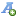 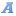 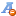 